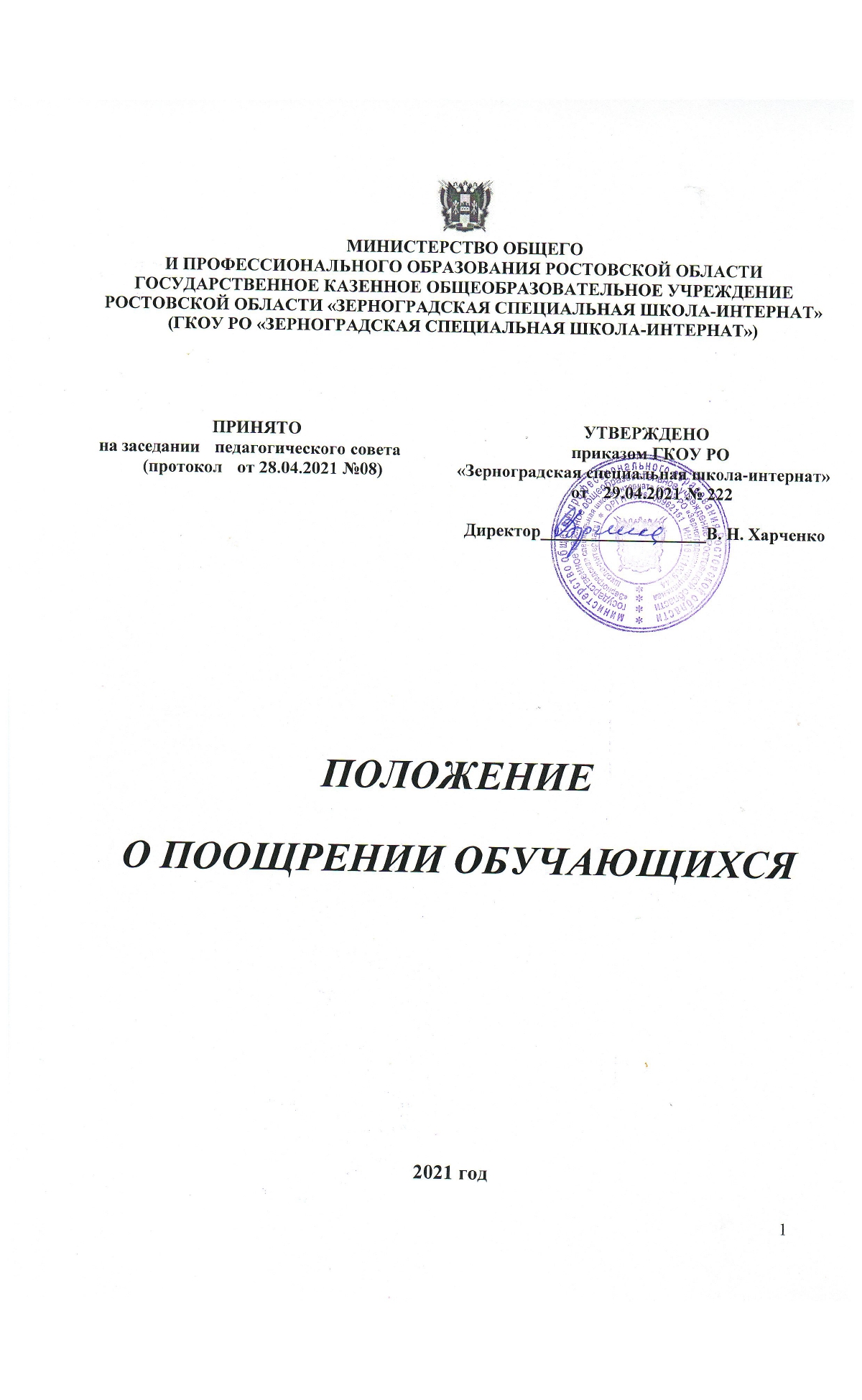 Общие положенияПоложение о поощрении обучающихся ГКОУ РО «Зерноградская специальная школа-интернат» (далее  Положение, Образовательное учреждение ) разработано в соответствии с частью 1 пункта 3 статьи 28, статьи  30 Федерального закона от 29.12.2012 № 273-ФЗ «Об образовании в Российской Федерации»; Образовательного учреждения.Настоящее Положение закрепляет условия и основные виды поощрения обучающихся, классные коллективы, группы за успехи в учебной, физкультурной, спортивной, общественной, технической, творческой и других видах деятельности.Основные виды поощрений обучающихсяЗа качественную учебу и активную общественную позицию каждый обучающийся может быть поощрен:похвальной грамотой «За успехи в учении»;похвальной грамотой «За особые успехи в изучении отдельных предметов»;грамотой (дипломом, сертификатом участника); благодарственным письмом;внесением в книгу почета и фотографированием на доску почета Образовательного учреждения;памятным подарком;участием в ритуалах, соответствующим традициям Образовательного учреждения.Условия поощрения обучающихсяОбучающиеся имеют право на поощрение за успехи в учебной, физкультурной, спортивной, общественной, технической, творческой, предметных и метапредметных олимпиадах и других видах деятельности.Достижение успехов в одной из перечисленных в п. 2.1 областей не исключает права поощрение в иных областях.Похвальной грамотой за «Успехи в учении» награждаются обучающиеся, имеющие годовые отметки «5» и «4» по всем учебным предметам.Похвальной грамотой «За особые успехи в изучении отдельных предметов» награждаются учащиеся:получившие призовое место или ставшие победителями в предметной олимпиаде регионального, федерального или международного уровня и имеющие оценку «5» по предмету за учебный год;получившие призовое место или ставшие победителями в конкурсах, физкультурных или спортивных мероприятиях различного уровня и др.Грамотой (дипломом, сертификатом участника) обучающиеся награждаются за:победу, достижение призового места, активное участие в мероприятиях, проводимых в ГКОУ РО «Зерноградская специальная школа-интернат», школьных предметных олимпиадах, конкурсах, физкультурных и спортивных состязаниях;активное участие в общественно-полезной деятельности;участие, достижение призового места или победу в региональных, межрегиональных, международных физкультурных и спортивных соревнованиях и турнирах.Благодарственным письмом администрации ГКОУ РО «Зерноградская специальная школа-интернат» награждаются учащиеся:принявшие активное участие в организации массовых мероприятий, проводимых школой-интернатом;демонстрирующие высокие результаты в общественной деятельности (волонтерская работа, помощь классным руководителям, участие в самоуправлении, подготовке и реализации актуальных социальных проектов и т. п.).Занесением Ф. И. О. обучающегося в книгу почета Образовательного учреждения, фотографированием на доску почета могут быть награждены все перечисленные выше категории учащихся.Памятным подарком, участием в ритуале, соответствующим  традициям Образовательного учреждения», награждаются отдельные учащиеся за высокие результаты в учебной, общественной деятельности и примерное поведение.Поощрение классных коллективов обучающихсяГрамотой (дипломом), памятным призом, памятным знаком, награждаются классные коллективы (группы) в случае:организации дежурства в школе-интернате на высоком уровне;демонстрации лучшего результата в соревнованиях между классами;победы команды класса в мероприятиях, организованных в школе-интернате (КВН, конкурсах, спортивных соревнованиях, праздниках, смотрах);победы или призового места команды класса на муниципальных играх и конкурсах и (или) состязаниях иного уровня.Порядок организации поощрения обучающихсяВручение благодарственного письма, диплома, грамоты, сертификата обучающемуся и (или) его родителям (законным представителям) проводится администрацией ГКОУ РО «Зерноградская специальная школа-интернат» в присутствии классных коллективов, обучающихся  школы-интерната. Содержание соответствующего распорядительного акта директора школы-интерната о поощрении доводится до сведения обучающихся и работников публично. Документ может быть опубликован на сайте школы-интерната, в средствах массовой информации с согласия обучающихся, их родителей (законных представителей).